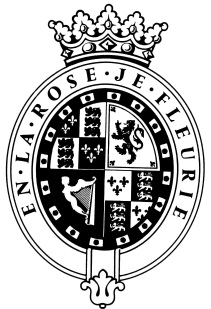 GOODWOODThe RoleThe Event Planner will be part of the Event Operations team and report to one of the Event Managers.About usAt Goodwood, we celebrate our 300 year history as a quintessentially English Estate, in modern and authentic ways delivering extraordinary and engaging experiences.  Our setting, 12,000 acres of West Sussex countryside and our story both play significant roles in Goodwood’s success.  What really sets us apart is our people.  It is their passion, enthusiasm and belief in the many things we do that makes us the unique, luxury brand we are.Passionate PeopleIt takes a certain sort of person to flourish in such a fast-paced, multi-dimensional environment like Goodwood.  We look for talented, self-motivated and enthusiastic individuals who will be able to share our passion for providing the “world’s leading luxury experience.”Our Values          The Real Thing	               Daring Do          Obsession for Perfection    Sheer Love of LifePurpose of the roleTo work as part of the team at the heart of the planning and delivery of the headline Motorsport events (Members’ Meeting, Festival of Speed & Revival) as well as Eroica Britannia.  To maintain a high level of operational delivery and, where possible, improve practices and processes, ultimately ensuring excellent customer experiences at all Goodwood events.Key responsibilitiesResponsible for key areas of event design, planning and infrastructure, with all associated operational and logistical tasks, from outset to completion, whilst working closely with your team and all relevant stakeholders.To ensure that attention to detail and timely customer service is at the heart of event delivery.Support the Event Managers with the engagement of sustainable and profitable growth across any allocated event and to create a positive people culture to assist with the delivery and vision of “One Goodwood.” Find creative solutions to help improve customer experiences and increase event revenue.Proactively act on customer feedback to ensure continuous improvements. To manage all budgeting processes including facilitating purchase orders, invoices and recharges. To oversee the installation of essential event infrastructure whilst ensuring all timings and installations are in accordance with the event build schedule.To support the Event Managers in delivering the events to the ISO20121 sustainability standard.Qualities you will possessPassion for what you doPositive and friendly with a “can do attitude”Great attention to detail and problem solving skills Ability to prioritise and organiseProactiveTake responsibility for yourself and others	Confident to make decisions and to stand by themGood negotiation and influencing skillsExcellent communicatorExceptional organisational skillsA sense of fun and a team player What do you need to be successful? A passion for delivering events, with demonstrable experience that focusses on greenfield sitesExcellent organisational skills, with the ability to multi-task and think laterallyStrong relationship management and communication skillsWorking knowledge of event ‘best practice’ standardsAn understanding of Health and Safety standards and practicesWorking knowledge of project management software and techniquesProficient in the use of Microsoft Office (including Word and Excel) Experience of using AutoCAD would be advantageousFull clean UK Driving Licence